统一社会信用代码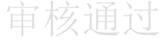 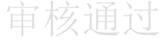 事业单位法人年度报告书（	2020	） 年度单 位 名 称	杭州技师学院（杭州交通高级技工学校）法定代表人                              国家事业单位登记管理局制编号：133010000190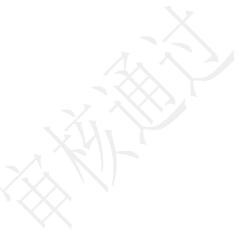     2020 年，我单位在杭州市交通运输局的领导下，认真贯彻《事业单位登记管理暂行条例》和《事业单位登记管理暂行条例实施细则》及有关法律法规和政策，按照核准登记的宗旨和业务范围开展工作，各项事业蓬勃发展。现将有关情况报告如下：一、开展的主要工作（一）业务开展情况1.日常教学迎难而上。疫情情况下顺利完成 99 个全日制教学班教学任务；疫情期间开展“停课不停学”网络教学活动，共开设 110 余门课程，教师累计上传资源 5.5 万余个，设计课堂活动 10.5 万余次、学生在线 9 万余人次；强化提升日常教学全面质量评价，开展教学评价与评价模式改革，通过纪委抽签的方式，进行课堂教学效果、教学资料等抽查， 有效促使教风学风的持续改善；研究制定《天津高考奖励管理办法》，建立“三升三降” 选拔培优机制，合理调整教学安排提高教学实效，第二届天津高考班共 5 人本科录取；本年度学院共有 103 人函授本科上线，282 人函授大专上线，258 人报考国家开放大学。完成长沙理工大学等成人教育学院 2580 余人的函授教学工作，函授毕业生 810 人，毕业率达 98%。2.专业建设成效明显。顺利完成新校区实地搬迁和实训室建设工作；进一步加强飞机维修、机电类专业建设，修订航空、智能制造等人才培养方案，持续开展航空、轨道交通、游艇等新专业调研及可行性分析；完成国家开放大学杭州技师学院教学点申报和汽车运用与维修技术等三个专业的开设申报与教学考核工作；学院牵头的新能源汽车检测与维修专业《国标》《课规》顺利通过国家级验收。3.教科研工作成果丰硕。科学编制 2020 年教科研工作计划，重点加强教科研信息化工作力度；完成省级及以上课题立项 6 个，院级课题立项 31 个，上一年度发表教科研论文 33 篇；顺利完成 10 个省级及以上课题结题；开发完善 22 个专业课程标准并加强审核，课程标准开发数量达 262 门；系统梳理开发 14 个职业（工种）与全日制专业课程相融合的技能等级认定规范、指南、题库。4.竞赛成绩引人瞩目。建立完善竞赛管理协调机制，由学院统筹管理竞赛报名、选手选拔、集中备赛和参赛工作；全年竞赛成绩优异，各专业系部师生获市级及以上技能大赛奖项 93 人次，获一等奖 32 人次，其中五位选手参加第一届全国技能大赛，获一金一银三优胜， 陈彬彬获汽车喷漆世赛项目金牌，朱俊杰获机器人系统集成项目银牌；积极承办各类大赛， 承办了世赛汽车技术等 4 个项目的省、市级选拔赛，第一届全国技能大赛汽车智能化技术省赛以及省机动车维修职业技能竞赛、市经信委大客车驾驶员技能竞赛等；完成汽车技术、汽车喷涂、车身修复、飞机维修 4 个世赛项目国家集训基地申报工作。5.合作办学多方联动。校校合作互利共赢。现有教学点之间的合作共建更加稳定；面向“三区三州”等贫困地区职业院校技能扶贫工作有效开展，精准实施“一校一策”结对帮扶， 选派一名中层干部赴凉山州劳动职业技术学校挂职送教，接收 60 名云南盈江学生来院学习；校地合作多点开花。积极推进中澳班教学进程，组织 IMI 项目学生开展技能实训。6.招生工作保质增量。参加市教育局、市人社局联合组织开展的“2020 年杭州市区中等职业学校云上招生咨询为民服务活动”，直播关注量达到 9 万余人次；多平台、多渠道、全方位做好 2020 年学院招生宣传工作；召开学院 2020 年合作院校（教学点）线上工作会议，在继续做好学生成人函授教育的同时，与国家开放大学合作拓展各专业函授本科、大专学历复合教育，丰富毕业生高学历获取通道。7.校园文化多姿多彩。学院获市交通运输系统建国 70 周年文艺汇演二等奖和优秀组织奖、职工趣味运动会广播操比赛第一名及优秀组织奖；助力桐庐县“全国文明城市”创建，组织党员志愿服务活动；全年发布新闻报道 451 篇，局网报送 75 篇，媒体来访报道及外送信息 43 篇，学院官微推送 48 期；做好《交通强国建设纲要》、世界青年技能日宣贯等工作，积极营造技能成才的育人氛围；做好杨金龙参加全国人大会议的提案准备工作，同时做好媒体采访、会后宣讲等相关工作；做好首届全国职业技能大赛学院参赛宣传工作，中央电视台、浙江卫视、杭州电视台等都进行了报道，《杭州日报》头版、《都市快报》头版专版报道陈彬彬夺得汽车喷漆项目金牌事迹。8.重点项目亮点凸显校区扩建项目获评 2020 年度杭州市建设工程安全生产文明施工标准化样板工地；高标准推进名校建设项目收官，9 个子项目、395 个验收要点全部高质量完成，完成率 110.1%； 成功筹划举办第七届全国技工院校校长论坛，人社部原副部长王晓初、原职建司司长张立新等人社部领导出席会议，232 家院校、28 家企业共计 500 余人参与会议。9.党的建设①党建工作融合推进。一是扎实推进“初心铸魂·匠心育人”党建文化品牌创建。打造“四融三红”党建文化体系，推进“八大提升”行动。创新校企党建合作模式，与中国移动桐庐分公司党支部开展“党建和创”活动；二是强化党员党性教育。组织党委理论中心组集体学习 12 次、交流发言 20 余人次。邀请专家来院宣讲党的十九届五中全会精神，组织党员干部“学习强国”学习和知识抢答赛、党员冬训春训、党务干部培训、“两山·清风” 主题党日等活动；三是不断提高基层党组织的组织力。开展“党旗在一线飘扬、党徽在岗位闪耀”活动，常态化抓好党员日常教育“123”基本规范，深入实施“党建双强双优” 工程。规范做好发展党员工作，全年发展党员 5 名、转正预备党员 6 名。②精神文明建设大力加强。一是助力桐庐县“全国文明城市”创建，组织党员志愿服务活动；二是积极参与疫情防控。全院干部职工自发向武汉、杭州等地捐助防疫物资和捐款共计 8.8 万余元；三是加强组织关爱。零租金引进校园超市，8.5 折让利回馈师生员工，新校区全面引入史密斯热水系统。开展“校长书记接待日”7 次、走访慰问困难党员、困难教师和生病职工 19 人、召开新进工作人员座谈会、家访，开展老同志活动 7 次共计 396 人次，完成学院 100 余名困难学生“微心愿”，到淳安县左口乡瑶村结对帮扶 4 次。针对校园周边水泥厂和垃圾焚烧厂环境问题，启动环境质量检测服务招标工作。③廉政建设从严从实。一是抓好谋划部署。认真履行好“第一责任人”的职责，定期分析研判学院党风廉政建设工作形势，制定年度工作目标任务，并部署落实；二是层层压实责任。与班子成员签订党风廉政责任书，督促班子成员与各部门负责人签订党风廉政责任书， 每年听取班子成员履行“一岗双责”专题报告；三是加强教育提醒。组织开展“纪律教育年”活动，制定《廉政谈话制度》，组织党员参观廉政教育基地，带头上好廉政党课；四是抓好专项整治，规范廉政账户，核查自有存量房，开展违规享受集体所有土地征迁安置政策专项治理。开展实训耗材管理使用情况专项检查，解决划转后驾培中心人员、资产变更等遗留问题；五是规范权力运行。修订《党委会审议议题呈报审批表》《因私出国（境） 管理办法（暂行）》、完善夜餐补贴发放办法，强化高层次人才住房补贴申报资料的核实； 六是深化廉政风险排查，梳理出学院廉政风险点 87 个，制定防控措施 136 条，绘制流程图 9 个，发布制度 6 项，完善机制 11 项。（二）资源投入情况1.机构编制资源投入情况：在编人员 281 人，编外人员 21 人。2.财政和其他资源投入情况：投入资金共计 16514.55 万元，其中财政拨款投入 15761.16万元,其他收入 753.39 万元。二、取得的主要效益（一）社会效益：开展各类培训 5386 余人次，其中社会培训 2893 人次（高技能人才 397 人次）；完成学生鉴定人 2429 人次（高技能人才 1276 人次,职业技能等级认定 343 人次）；完成驾驶技能培训 64 人次，大客车驾驶专业学生驾驶技能培训 C1 车型 47 人次，A1 车型17人次经济效益：无三、存在的主要问题1.教职工队伍的激励措施和制度不够，破解团队凝聚力、工作积极性不高的方法手段不足；2.现有专业建设的特质有待提升，特别是新开专业的内涵建设、产教融合模式和人才培养质量等不高；3.外部政策环境变化加剧，特别是中高职衔接、高职院校扩招、同类院校竞争等带来了更多挑战，管理队伍和教职员工的忧患意识有待加强。四、下一步打算1.专业基础建设立足交通行业，深入研究交通强国、交通强省和交通示范城市建设的工作部署以及对交通技能人才的全新要求，对接省、市重大工程人才需求，做精做强飞机维修、轨道交通专业， 大力筹建游艇服务、汽车检测与维修（商用车方向）、无人机操纵与维护等新专业；以系部为主体组建专业建设指导委员会，邀请相关行业专家及教育教学专家定期开展专业发展方向及新专业筹建的研讨论证会，为学院发展和系部专业规划提供科学依据。2.人才培养方案和新专业开发着力培养支撑新专业建设及专业新方向拓展的大交通专业复合型一体化教师，通过“送出去培训，请进来授课”等方式，培养更多既会汽车喷漆，又会航空彩绘；既懂汽车维修， 又懂物流管理；既能改装汽车，又能编程报文的复合型一体化教师；对标世赛技术标准， 持续推进世赛成果转化应用，进一步完善各专业人才培养方案、课程标准及考核评价办法。积极谋划游艇、轨道乘务服务、飞机维修专业（飞机结构维修方向）、飞机维修（航空油漆方向）、汽车维修与运输管理、飞机维修（机场特种设备维修方向）、游艇维护与驾驶、无人机操控与维护、轨道信号控制、汽车维修与运输管理、学前教育（智力运动方向）等专业筹备和开设。3.教科研及教学资源开发做好 2021 年院级课题评审和立项工作；全面建设与专业相匹配的一体化学习工作站，进一步加强一体化学习站设施设备配置，提高实训资源整合利用率；全面加强一体化师资培养力度，鼓励和支持教师积极参加各类一体化师资培训班、合作品牌及新技术培训等，以全国技工院校教师能力大赛为抓手，常态开展校内一体化教学能力竞赛，带动提升一体化教师能力水平；全面提高一体化课程教学质量，在各专业系部中逐步提高一体化课程覆盖面，调整人才培养目标，加强校本教材和校企合作教材开发，为企业培养“即来即用”的实干型人才。4.技能竞赛及基地建设建立技能竞赛集中管理机制，统筹规划和管理各类技能竞赛备赛参赛工作，做好第 46 届世界技能大赛市、省和国家级选拔赛及中职国赛和各类行业赛事的备赛参赛工作；选择相关赛项在世界技能竞赛技术较高的国家组织开展国际间对抗赛、交流和学习。5.品牌队伍建设加大各专业各学科大师名师培养力度，做好各层次名师大师申报工作，筹备“教育发展基金”等优秀师资力量的激励措施；建立落实学院各类师资等级认定制度，探索建立“名师工作室”“名班主任工作室”等平台，推动各专业各学科培育涌现更多的大师名师，开展“最美教师”、终身荣誉教师、优秀教师、教坛新秀等评选活动；引进高层次高技能优秀人才， 组织教职工参加各类培训；提升教职员工德育工作参与度，实现全员德育。6.生源素质和综合素质培养落实“四全德育”理念和“两抓四结合”思政育人模式；完善“三层面六环节”顶岗实行运行管理机制、“四渠道一平台”就业服务跟踪机制校企合作共享机制等；组织“226”运行机制，打造学生教导大队品牌。7.德育工作建立健全学生管理（德育）制度和机制，创新德育工作途径和方法，深化“一系一品一特” 建设内涵，各系部根据专业特色，开展环境设计、文化布置方面特色运行和实践，建立学生军训教导大队队员梯次培育和激励奖励制度，纳入学生评优、入党、推荐就业评价体系； 强化做“弄潮儿”、成“工匠人”文化内涵浸润，增强法制观念、爱国主义、工匠精神、劳动价值、生命安全、生态文明、传统文化等德育专题活动教育效果，开展学生素养提升工程，从文明素养、职业素养、双创素养等方面提升学生职业核心素养。8.人文素养和人文活动发挥思政课主渠道作用，全面落实“四全德育”理念，提升道德修养、弘扬工匠精神、鼓励创新创业，加快建立文化育人机制；开展好“926 工匠日”、“开学第一课”；深耕“金牌文化”校园文化内涵，更新学院宣传片、文化手册、校长论坛等文化载体；发挥好团员突击队、注册志愿者协会等学生组织作用，打造五个“青”字号志愿服务活动品牌；着手准备学院 70 周年校庆活动。相关资质     杭州技师学院国家职业技能鉴定所有浙江省人力资源和社会保障                                                                                                  认可或执     厅颁发的《职业技能鉴定许可证》，证书有效期自 2018 年 6 月 8 日                                                                                                 业许可证     至 2021 年 6 月 8 日。                                                                                                  明文件及有 效 期《事业单 位法 人证书》登 载事  项单位名称杭州技师学院（杭州交通高级技工学校）杭州技师学院（杭州交通高级技工学校）杭州技师学院（杭州交通高级技工学校）《事业单 位法 人证书》登 载事  项宗  旨  和业务范围承担全日制交通等各类职业技术教育和各类职业技术培训工作	负责相关工种职业技能鉴定工作承担全日制交通等各类职业技术教育和各类职业技术培训工作	负责相关工种职业技能鉴定工作承担全日制交通等各类职业技术教育和各类职业技术培训工作	负责相关工种职业技能鉴定工作《事业单 位法 人证书》登 载事  项住	所浙江省桐庐县桐君街道浙江省桐庐县桐君街道浙江省桐庐县桐君街道《事业单 位法 人证书》登 载事  项法定代表人邵伟军邵伟军邵伟军《事业单 位法 人证书》登 载事  项开办资金48810.36 万元48810.36 万元48810.36 万元《事业单 位法 人证书》登 载事  项经费来源财政补助财政补助财政补助《事业单 位法 人证书》登 载事  项举办单位杭州市交通运输局杭州市交通运输局杭州市交通运输局资产损益情况净资产合计（所有者权益合计）净资产合计（所有者权益合计）净资产合计（所有者权益合计）净资产合计（所有者权益合计）资产损益情况年初数（万元）年初数（万元）年末数（万元）年末数（万元）资产损益情况45723.6145723.6148972.548972.5网上名称杭州技师学院.公益杭州技师学院.公益从业人数281对《条例》和实施细则有关变更登记规定的  执行情 况我单位 2020 年因固定资产和在建项目增加调整了开办资金，按《实施细则》规定于是 2021 年 1 月 18 日办理了变更开办资金登记。我单位 2020 年因固定资产和在建项目增加调整了开办资金，按《实施细则》规定于是 2021 年 1 月 18 日办理了变更开办资金登记。我单位 2020 年因固定资产和在建项目增加调整了开办资金，按《实施细则》规定于是 2021 年 1 月 18 日办理了变更开办资金登记。我单位 2020 年因固定资产和在建项目增加调整了开办资金，按《实施细则》规定于是 2021 年 1 月 18 日办理了变更开办资金登记。绩 效 和受奖惩及诉讼投诉情况学院获浙江省政府一等功（集体），学院教师获记一等功（个人）、获记嘉奖（个人）；获中华人民共和国第一届职业技能大赛汽车喷漆项目冠军、机器人系统集成项目银牌；第二届全国技工院校教师职业能力大赛交通类项目一等奖、财经商贸类项目二等奖；第二届全国新能源汽车关键技术技能大赛汽车传感与网联技术一等奖、汽车轻量化技术二等奖。涉及诉讼情况：无。社会投诉情况：无。接受捐赠资助及其使用情况无